Publicado en Huesca el 18/06/2024 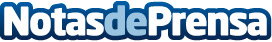 EBSerco Consulting explica cómo maximizar la devolución de gasóleo agrícola con una guía paso a pasoEn su compromiso continuo por apoyar al sector agrario, EBSerco Consulting presenta una guía detallada para optimizar el proceso de solicitud de la devolución del gasóleo agrícola, proporcionando todos los puntos claves y los mejores consejos para asegurar una tramitación exitosaDatos de contacto:Xavier SarriDirector General974421611Nota de prensa publicada en: https://www.notasdeprensa.es/ebserco-consulting-explica-como-maximizar-la Categorias: Nacional Ecología Sector Energético Consultoría Actualidad Empresarial http://www.notasdeprensa.es